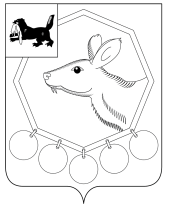 26.10.2018№ 32/12РОССИЙСКАЯ ФЕДЕРАЦИЯИРКУТСКОЙ ОБЛАСТИМУНИЦИПАЛЬНОЕ ОБРАЗОВАНИЕ«БАЯНДАЕВСКИЙ РАЙОН»ДУМАРЕШЕНИЕОБ ОТМЕНЕ ПОЛОЖЕНИЯ О РЕЗЕРВИРОВАНИИ ЗЕМЕЛЬ ДЛЯ МУНИЦИПАЛЬНЫХ НУЖДВ соответствие с Земельным кодексом Российской Федерации, Федеральным законом от 06.10.2003 № 131-ФЗ «Об общих принципах организации местного самоуправления в Российской Федерации» и экспертным заключением от 28 мая 2018 года № 2158 главного правового управления Губернатора Иркутской области и Правительства Иркутской области, руководствуясь ст.ст. 27,47 Устава муниципального образования «Баяндаевский район», ДУМА РЕШИЛА:1. Отменить Положение о резервировании земель для государственных или муниципальных нужд, утвержденное решением Думы муниципального образования «Баяндаевский район» от 30 марта . № 28/16.  2. Настоящее решение вступает в силу со дня его официального опубликования в районной газете «Заря» и на официальном сайте МО «Баяндаевский район» в информационно - телекоммуникационной сети «Интернет».Председатель Думы муниципального образования«Баяндаевский район»В.И. ЗдышовМэр муниципального образования«Баяндаевский район»А.П. Табинаев